Publicado en Huéscar el 29/06/2022 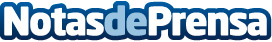 'La Piedra del Letrero de Huéscar en su contexto': Seminario sobre pintura rupestreEl  Ayuntamiento de Huéscar, en colaboración con  la Universidad de Alcalá de Henares, organiza un ciclo de conferencias sobre la prehistoria y las pinturas rupestres esquemáticas, como colofón al conjunto de intervenciones que se han realizado para la apertura y mejora del uso social de las pinturas de la Piedra del Letrero. Bajo el nombre de 'La Piedra del Letrero de Huéscar en su contexto'Datos de contacto:La Piedra del Letrero en su contexto. Seminario sobre pintura rupestre en Huescar958 003 938Nota de prensa publicada en: https://www.notasdeprensa.es/la-piedra-del-letrero-de-huescar-en-su Categorias: Artes Visuales Historia Andalucia Universidades http://www.notasdeprensa.es